The Big PictureArt and Design  Year 9 ‘MAN-MADE’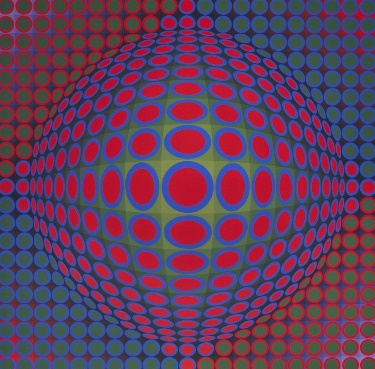 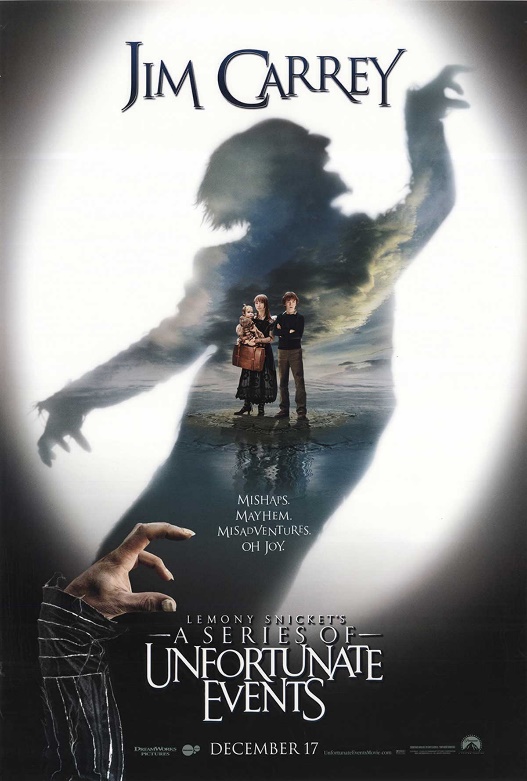 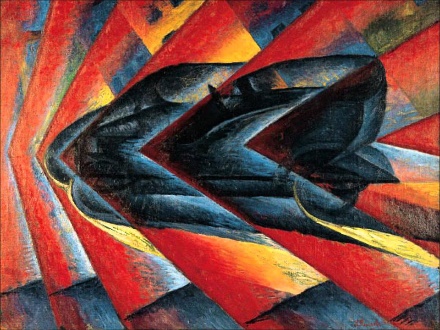 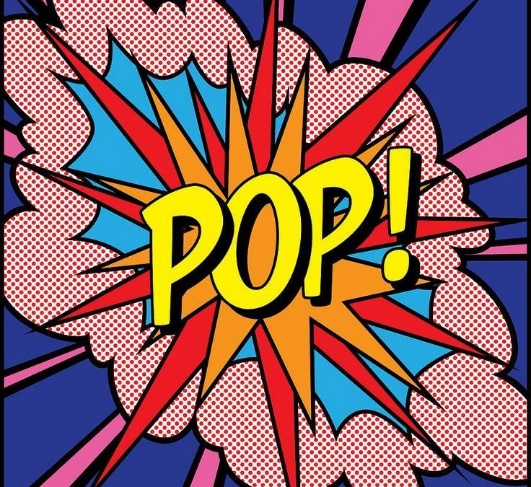 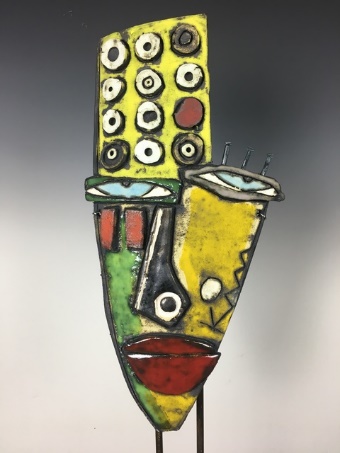 TermTaskWhat I will be doingSept-NovOp ArtProject-Researching Op Art Movement, building on your knowledge and understand-improving your drawing and painting skills-creating optical illusions on a 2D surfaceNov-DecPop My art-Exploring the Pop Art Movement-building on core skills-developing your artwork by stylizing-working in 3DWinter Art ExamWinter Art ExamJan-FebMovement and the Futurists-Knowledge and understanding of ‘Movement in Art’Photography, painting and filmMarch-AprilAnimation-planning and storyboarding-i-stop motion experimentation-Careers in the Creative IndustriesApril- MayPicasso inspired Ceramic heads-Cubism and Picasso in Art-Development of ideas-working in clayMay- JuneICT Task-Experimenting and exploring Photoshop-designing a Film PosterSummer Art ExamSummer Art Exam